First Name of Application CV No 218172Whatsapp Mobile: +971504753686 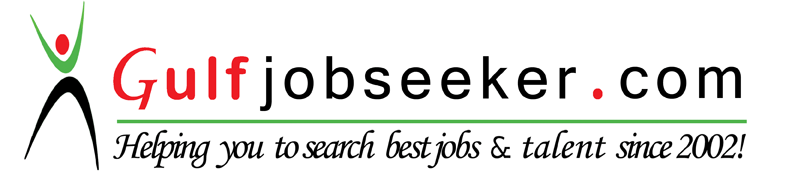 To get contact details of this candidate Purchase our CV Database Access on this link.http://www.gulfjobseeker.com/employer/services/buycvdatabase.php Position desired:OBJECTIVE	To excel in my chosen careerPERSONAL DATA	Age			:	22	Birthday		:	December 13 ,1992	Nationality		:	 Filipino	Weight			:	65 kg	Height			:	5’6”	Civil Status		:	SingleWORK EXPERIENCEChef de Partie        AL BAIT AL AHMAR Restaurant LLC                                               King Faisal Road Sharjah , UAE                                               July 2014 to PRESENTJob Description :Assist s and supports the head chef in food preparationPrepares the starters as well as the vegetablesCoordinates banqueting events alongside the banquet managerProvides support to the restaurants sales and marketing teamIs involved in the training of lower cadre staffHelps with menu planningOversees breakfast preparation and serviceMeal preparationOversees food preparation, cooking and presentation in the restaurantEnforces safety, health and hygiene standards in the kitchenTroubleshoots any problems that may arise in the kitchenEnsures that food goes to the customers in a timely mannerManages and supervises the commissary chefs that work under themSALES EXECUTIVE	NOVISTELLE INTERNATIONAL(FURNITURE INDUSTRY)						August 2013 to April 2014Job Description:Direct selling to prospective customers.Preparing quotations as per customer’s requirements and specifications.Negotiating the terms of agreement and closing salesGathering market and customer informationNegotiating on price, costs, delivery and specificationsChecking the quantities of goods on display and in stockReviewing sales performance, aiming to meet sales targetsFeeding future buying trends back to employerEDUCATIONAL BACKGROUND2009- 2013	   (College)			San Sebastian College – Recoletos, Manila						BS in Hotel and Restaurant Management			C.M Recto Avanue, Manila2005-2009	   (Secondary)		Meycauyan College						MeycauyanBulacan1999-2005	(Elementary)			Meycauyan College					MeycauyanBulacanAFFILIATIONS2009- 2013			Sebastinian Hotel and Restaurant 						Management Organization (SHARMO)ON THE JOB TRAININGDiscovery Suites Oct 31, 2012 to Jan 31, 2013April  to June 2011Assigned at F and B Department  of the hotel as bar tender – barista and food server .SPECIALIZED TRANINGS AND SEMINARS ATTENDED:Heat and Run: No Speed Limit
Metrowalk Complex, Pasig City
• March 10, 2012

Leisure, Sports and Amusement Management
Hyatt Hotel and Casino Manila
• December 3, 2011 – February 2012

Housekeeping Dualize Training Program
Astoria Plaza, Ortigas
• February 26, 2011 – March 20, 2011

The Art of Flair Bartending, Mixology, and Barista 101 Seminar / Workshop
San Sebastian College – Recoletos, C. M. Recto, Manila
• October 8, 2011

The Barista Basics
Gloria Jean’s Coffees – Galleria branch
Ortigas Center, Pasig City
• December 4, 2010

CIHM Showcasing Excellence in their Craft and Potential Towards an Innovative 2010
Table Setting Competition
San Sebastian College – Recoletos Manila
• September 30, 2010
Food & Beverage Skills Enhancement
DLSU – CSB International Training Center,
Arellano Ave., Malate, Manila
• September 12, 2010

Orientation on Institutional Housekeeping
DLSU – CSB International Training Center,
Arellano Ave., Malate, Manila
• August 22, 2010

Thinknology
DLSU – CSB International Training Center,
Arellano Ave., Malate, Manila
• August 22, 2010
Basic Knife Skills and Butchery Demo
MICAH (Magsaysay Institute of Hospitality
and Culinary Arts)
• January 14, 2010

Vessel Familiarization Tour
M/V SuperFerry 19
• September 5, 2009

Scope in Hospitality Industry
Hotel H20
Luneta, Manila, Philippines 1000
• September 5, 2009SOCIO – CIVIC AFFILIATIONS:	VICE CHAIRMAN:		YOUTH CLUB				Golden Hills Subd., Loma de Gato ,Marilao, Bulacan	